Конспект НОД для детей средней группы «Осень»Воспитатель ГБОУ начальная школа № 1:                                                             Васина Любовь СергеевнаИнтегрирование образовательных областей:1. Познавательное развитие2. Речевое развитие3. Художественно-эстетическое развитиеЦель: формирование представлений об осени, на основе ознакомления с существенными признаками сезона.Задачи:1. Закреплять знания о характерных признаках осени, особенностях каждого периода.2. Расширить представление детей о поведение диких животных осенью.     3. Продолжать развивать: память; внимание; наглядно – действенное мышление.4. Воспитывать у детей эмоциональную отзывчивость по отношению к природе, интерес и заботливое отношение к растительному миру.5. Приучать детей к выполнению элементарных правил культуры поведения.Предварительная работа с детьми: наблюдения на участке детского сада, рассматривание  иллюстраций на тему «Осень»; беседы, чтение художественной литературы об осени; заучивание стихов.Материал и оборудование: листочек,  аудиозапись П. И. Чайковского «Осень», картинка «осеннее дерево», картинки с животными и птицами, картинка с временами года «осень», зонт, мяч.     Ход НОД.- Встали дети дружно в круг, ты мой друг и я твой друг. Вместе за руки возьмемся, и друг другу улыбнемся. Говорим всегда красиво, смело и неторопливо, ясно, четко говорим, потому что не спешим.- Посмотрите, ребята, какой красивый листочек к нам прилетел! Чтобы узнать, кто нам его прислал, вы должны отгадать загадку:Пришла без красок и без кистиИ перекрасила все листья.- Как думаете, кто прислал нам этот листочек? (Осень)Звучит мелодия П. И. Чайковского «Осень».- Ребята, какая очень красивая, мелодичная музыка прозвучала.  Написал ее композитор П. И. Чайковский, она  называется – «Осень»- Посмотрите на картинку. Какое время года изображено на ней? (Осень)- Вот и поговорим об этом времени года.- Ребята, а осень какой бывает? (Ранняя, золотая, поздняя)-Чем отличается ранняя осень от золотой, от поздней? (Ответы детей)- Ребята! Давайте немного поиграем? Я называю начало предложения, а вы продолжаете его по смыслу:На смену лету пришла …Осенью опадают …Дует холодный …В лесу растут …Моросит легкий…Солнышко все реже и реже выглядывает из-за …Птицы собираются в стаи и …- Молодцы!- Ребята, вы знаете приметы осени? (да). Поиграем в игру «Осенние приметы». Когда я назову приметы осени, говорите дружно «да». Если приметы относятся к другому времени года, говорите дружно «нет». Вы готовы? (да). Дайте правильный ответ:Осенью цветут цветы? (нет).Осенью растут грибы? (да).Тучки солнце закрывают? (да).Часто — часто льют дожди? (да).Туманы осенью плывут? (да).Ну а птицы гнёзда вьют? (нет).Звери норки закрывают? (да).Урожай все собирают? (да).Птичьи стаи улетают? (да).Солнце светит очень жарко? (нет).Все купаются в реке? (нет).Можно детям загорать? (нет).Ну а что же надо делать? Куртки, шапки надевать? (да).Сапоги всем обувать? (да).Молодцы! Вы знаете приметы осени.Физ. минутка. «Листья»Листья осенние тихо кружатся (кружатся на месте, руки в стороны)Листья нам под ноги тихо ложатся (приседают)И под ногами шуршат, шелестят (движение руками вправо — влево)Будто опять закружиться хотят (кружатся на месте, на носочках).Дети садятся на стульчики     - Ребята, посмотрите, что это? (Осеннее дерево)- Как вы догадались, что это дерево именно осеннее? (Ответы детей)- А что необычного происходит с листьями на деревьях осенью? (Меняют цвет, опадает листва)- Вы знаете, как называется явление природы, когда листья опадают? (Листопад)Пальчиковая игра.- Ребята, приготовьте пальчики, сейчас мы будем собирать осенний букет.Раз, два, три, четыре, пять – будем листья собирать. (дети сжимают и разжимают кулачки)Листья березы, листья осины,Листья тополя, листья рябины,Листья дуба мы соберём. (загибают поочередно пальцы).Мамам осенний букет отнесем. (сжимают и разжимают кулачки).-  Загадаю вам загадку, слушайте внимательно. «Появилась в небе кляксаЕсли клякса заревёт,Разбежится весь народ» (туча).- Осенью часто идут дожди. А что делает дождь? (моросит, идёт, шумит, льёт). Посмотрите, стало пасмурно, кажется, дождик начинается (воспитатель раскрывает зонтик).Подвижная игра: «Дождик»Капля раз, (прыжок на носочках, руки на поясе)Капля два, (прыжок на носочках, руки на поясе)Очень медленно сперва (четыре прыжка на носочках, руки на поясе)А потом, потом, потом (восемь прыжков на носочках, руки на поясе)Всё бегом, бегом, бегом.Мы зонты свои раскрыли, (развести руки в стороны)От дождя себя укрыли. (сомкнуть руки над головой полукругом).Дожди прошёл. Выглянуло солнышко.     - Молодцы! Садитесь.(Показать детям картинку с изображением животных и птиц)- Кто изображен на картинке? (Животные и птицы)- А что происходит в жизни зверей и птиц с приходом осени? (Готовятся к зиме)- А как же готовятся к зиме животные? (Ответы детей)(Медведь, еж – залегают в спячку; белка, бурундук – делают запасы на зиму;  зайцы, белки – меняют шубки на зимнюю)- Ребята, а в жизни птиц с приходом осени что-то меняется? (Они улетают в теплые края)Завершающий этап.- Сейчас я дам вам наш листочек и вы, передавая его друг другу будете говорить, какая бывает осень. (Ответы детей)(Золотая, печальная, долгая, дождливая, пестрая, теплая, холодная, разноцветная, красивая, хмурая, веселая)- Молодцы, ребята! Ну, вот и все! На этом наше занятие завершено!	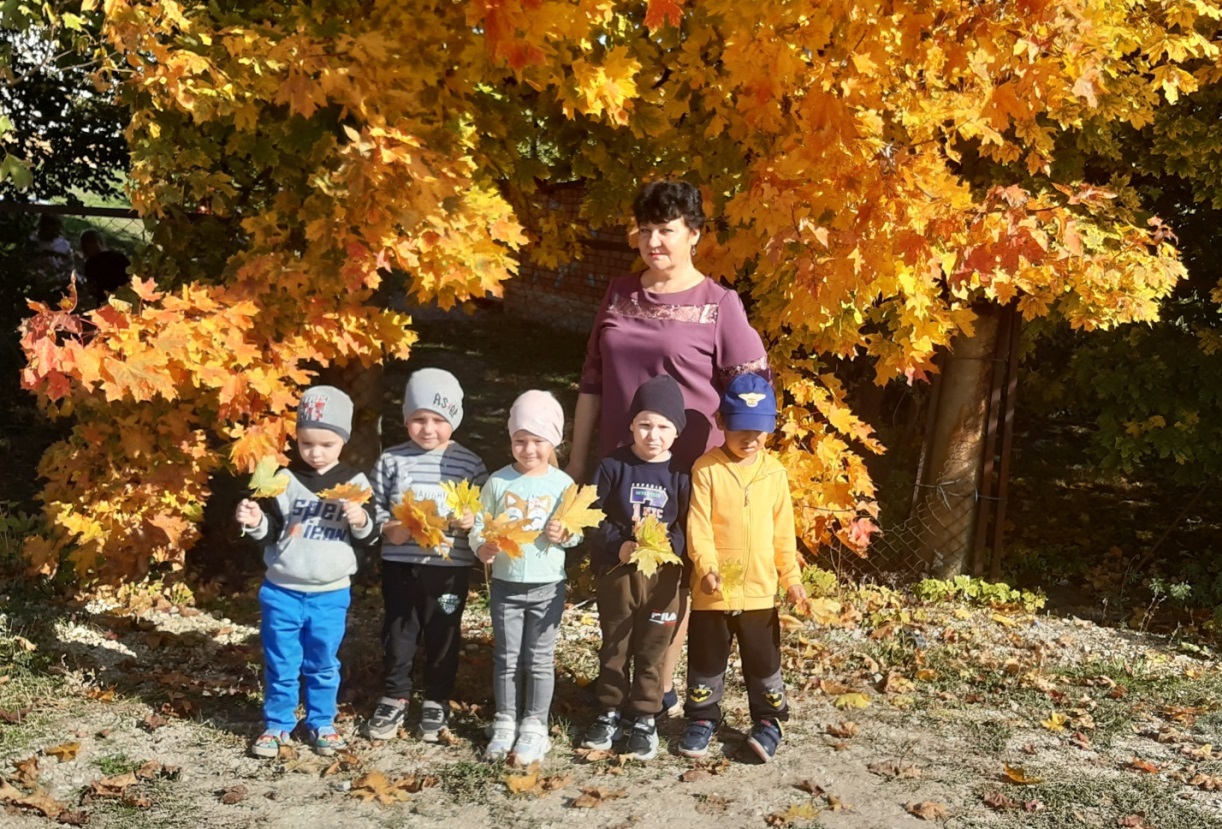 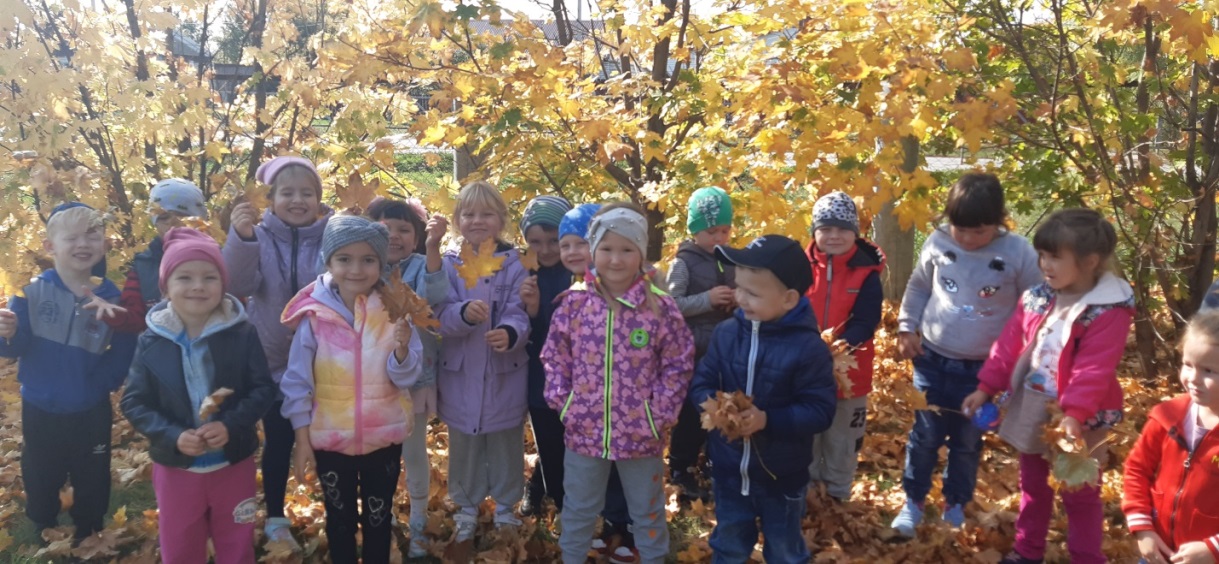 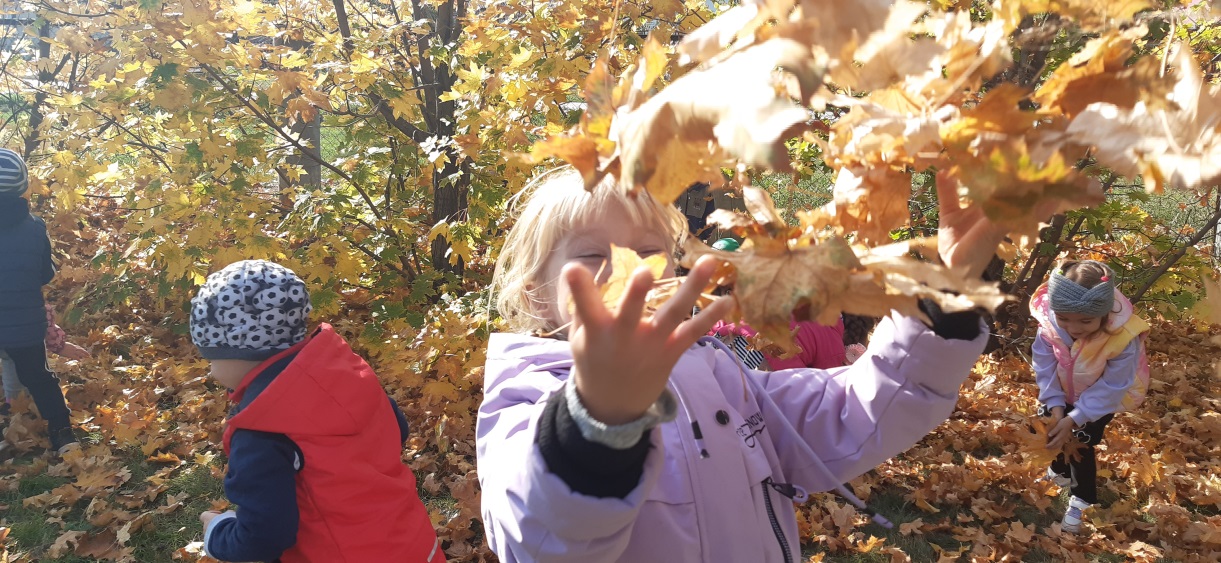 